CINEMATIQUE PLANINTRODUCTION :Définition :Un solide est en mouvement plan lorsque tous les points de celui-ci se déplacent dans des plans parallèles à un plan de référence.Une translation (plane) et une rotation d’axe sont des mouvements plans particuliers.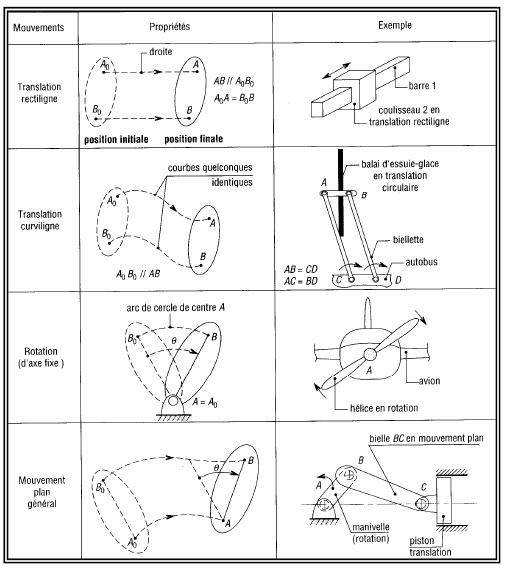 TRAJECTOIRE :On appelle trajectoire du point (M) d’un solide (S) l’ensemble des positions occupées successivement par ce point, au cours du temps, au cours de son déplacement par rapport à un référentiel donné.En représentant graphiquement dans un repère la courbe correspondant aux équations x(t), y(t), z(t) du vecteur position _OM(t), on obtient la trajectoire du pt M.Notation : TMЄS/R = trajectoire du point M appartenant à S, par rapport au repère R0.Trajectoire : Rectiligne : droite passant par deux points distincts                     Circulaire : cercle de centre et de rayonROTATION D’UN SOLIDE AUTOUR D’UN POINT :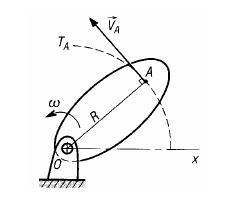 Soit un solide en mouvement de rotation de centre O.Considérons un point A appartenant à ce solide.La trajectoire de ce point est un cercle de centre A et de rayon R = OALa vitesse de rotation peut être définie par :- la vitesse angulaire exprimée en rad/s et notée : ω- la « fréquence » de rotation : exprimée en tr/mn et notée : n ou NLa relation entre la vitesse angulaire et la vitesse de rotation (fréquence de rotation) est :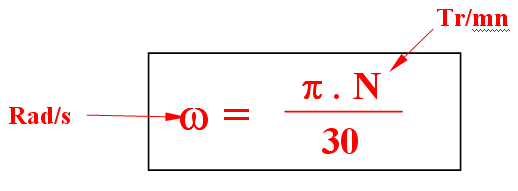 La détermination du vecteur vitesse se fait par :- le vecteur vitesse est tangent à la trajectoire.- la norme du vecteur vitesse est déterminée par :PROPRIETES DU CHAMPS DES VECTEURS VITESSES :Les modules des vecteurs vitesses aux points A,B,...,M sont proportionnels à la distance du centre de rotation O au point considéré: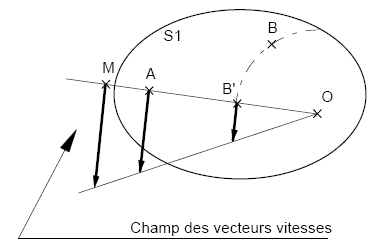 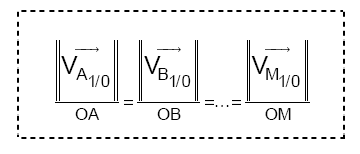 Les vecteurs situés sur une même trajectoire ont donc même module.On peut à partir d'un vecteur vitesse connue déterminer graphiquement tous les vecteurs vitesses d'un solide.POINTS COINCIDENTS :Si nous observons ce système bielle-manivelle, nous observons que le point A a une trajectoire horizontale par rapport au repère fixe 0. 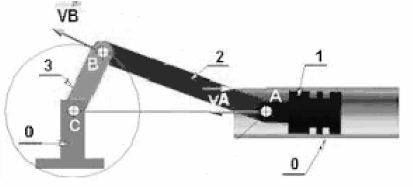 Le point A appartient à la fois au piston 1 et à la bielle 2 ; c’est le centre de la liaison PIVOT entre 1 et 2.Nous dirons que le point A est un point coincident.EQUIPROJECTIVITE :La propriété d’équiprojectivité est l’une des propriétés les plus importantes de la cinématique du solide.Abordée à l’occasion des mouvements plans, elle est également vérifiée pour des mouvements quelconques de solides dans l’espace.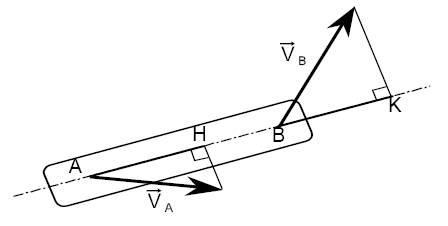 Soit A et B deux points d’un solide en mouvementplan quelconque.En traduisant que la distance [AB] est constante, nous obtenons la relation :Autrement dit la projection orthogonale de  est égale à la projection orthogonale de .Concrètement : Ordre de Construction : - TRACER la droite (AB),-  PROJETER orthogonalement  sur la (AB),- MESURER [AH],- REPORTER le point K tel que [AH]=[BK],- TRACER la droite (AB) passant par K,- l’intersection de cette droite avec la direction du vecteur   vous donne .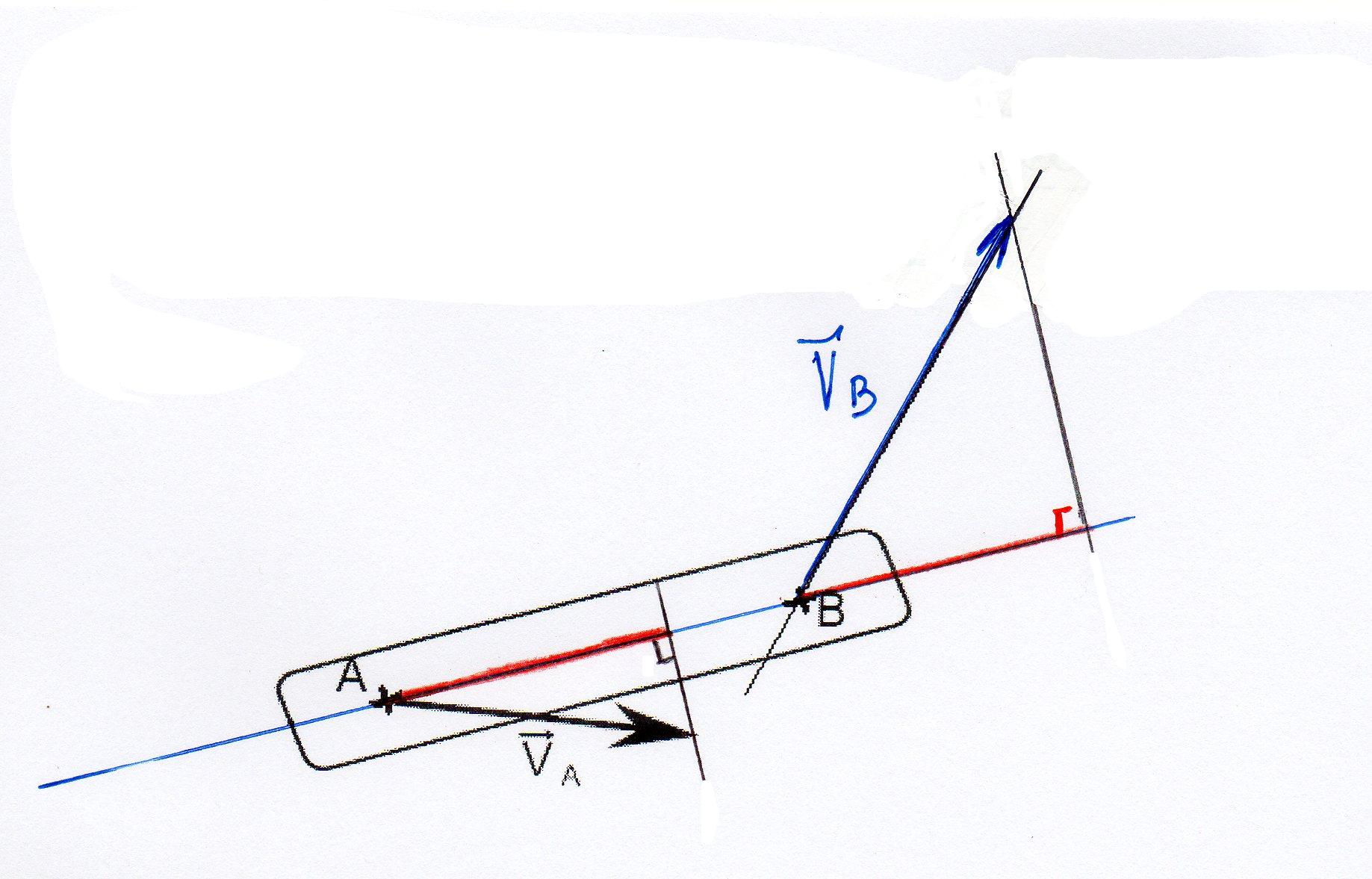 Centre Instantané de Rotation :C.I.RPour tout solide en mouvement plan, il existe un point I et un seul, ayant une vitesse nulle à l’instant t considéré et appelé : centre instantané de rotation ou CIR.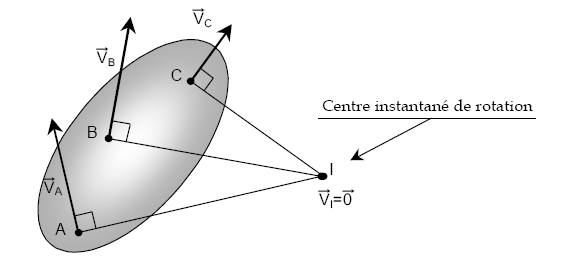 En tant que centre de rotation, le CIR est situé à l'intersection des perpendiculaires aux vecteurs-vitesses du solide.Il a les propriétés d'un centre de rotation à l'instant considéré, donc la norme des vecteurs vitesse des points du solide est proportionnelle à la distance qui les sépare du centre instantané de rotation I.Ordre de Construction : Tracez la droite passant par A et perpendiculaire au vecteur  et la perpendiculaire au support de Prendre la distance [ IB ] que l'on reporte sur la droite (IA) . On obtient le point B' tel que :[ IB ] = [ IB' ]Tracez la droite passant par le point I et l'extrémité du vecteur . cette droite s'appelle l'échelle de proportionnalité des vitesses . Sur cette échelle on trace la vitesse du point B' ,  , parallèlement à jusqu'à l'échelle de proportionnalité .Tracez le vecteur vitesse     sur son support car le point I est centre de rotation et les points B et B' sont à égales distance du point I. On a donc Remarque : le vecteur rotation est obtenu de la marnière suivante :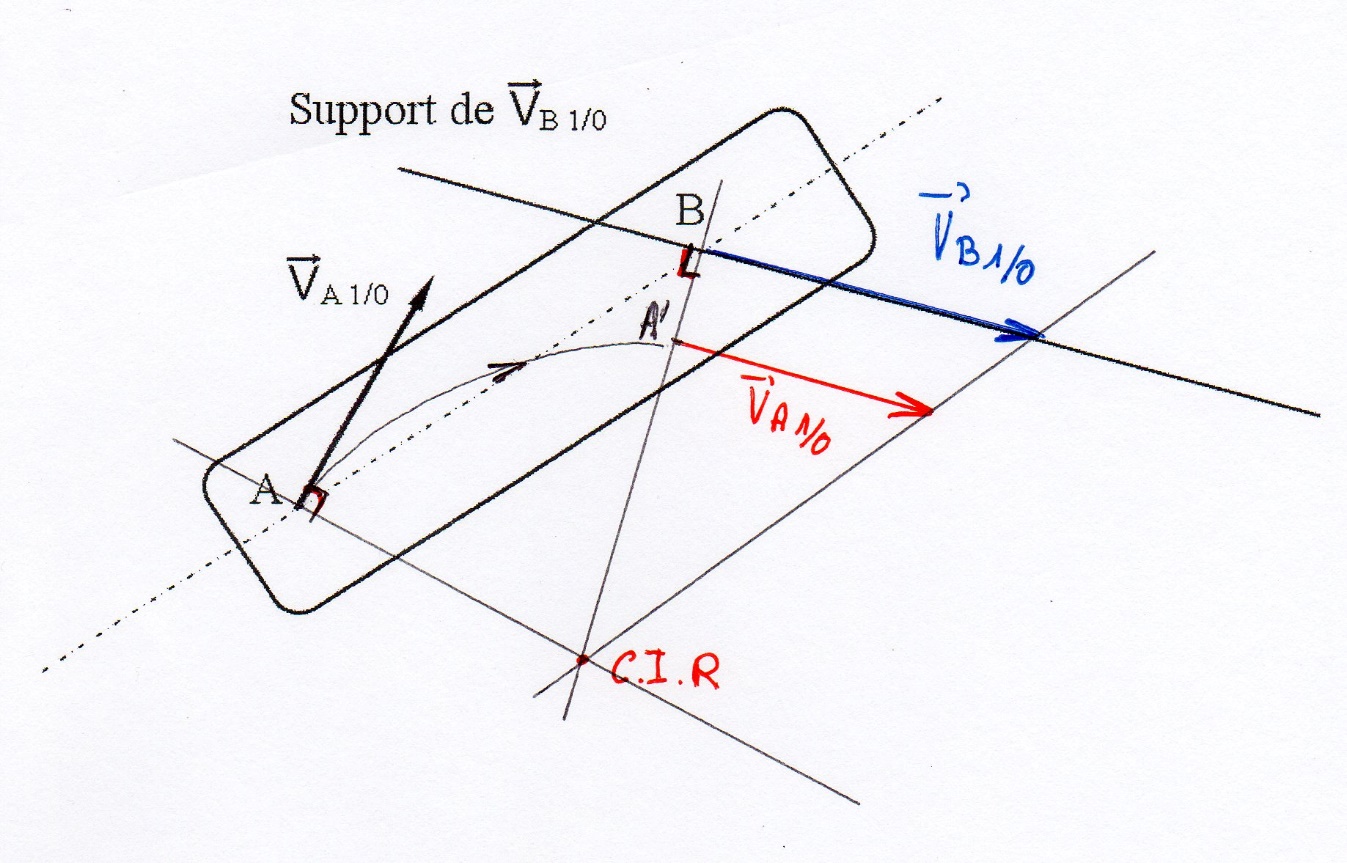 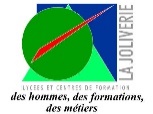 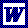 DOCUMENT RESSOURCEMouvement de rotationR2DPN° info : RC-RESSOURCE- Mouvement de rotationMouvement de rotationDOCUMENT RESSOURCEMouvement de rotationR2DPN° info : RC-RESSOURCE- Mouvement de rotationMouvement de rotationDOCUMENT RESSOURCEMouvement de rotationR2DPN° info : RC-RESSOURCE- Mouvement de rotationMouvement de rotationDOCUMENT RESSOURCEMouvement de rotationR2DPN° info : RC-RESSOURCE- Mouvement de rotationMouvement de rotationDOCUMENT RESSOURCEMouvement de rotationR2DPN° info : RC-RESSOURCE- Mouvement de rotationMouvement de rotation